LATINICA – UČIMO SLOVA: NJ, LJ, JNJ nj                           NJIVA                                                                     NJUŠKA                                  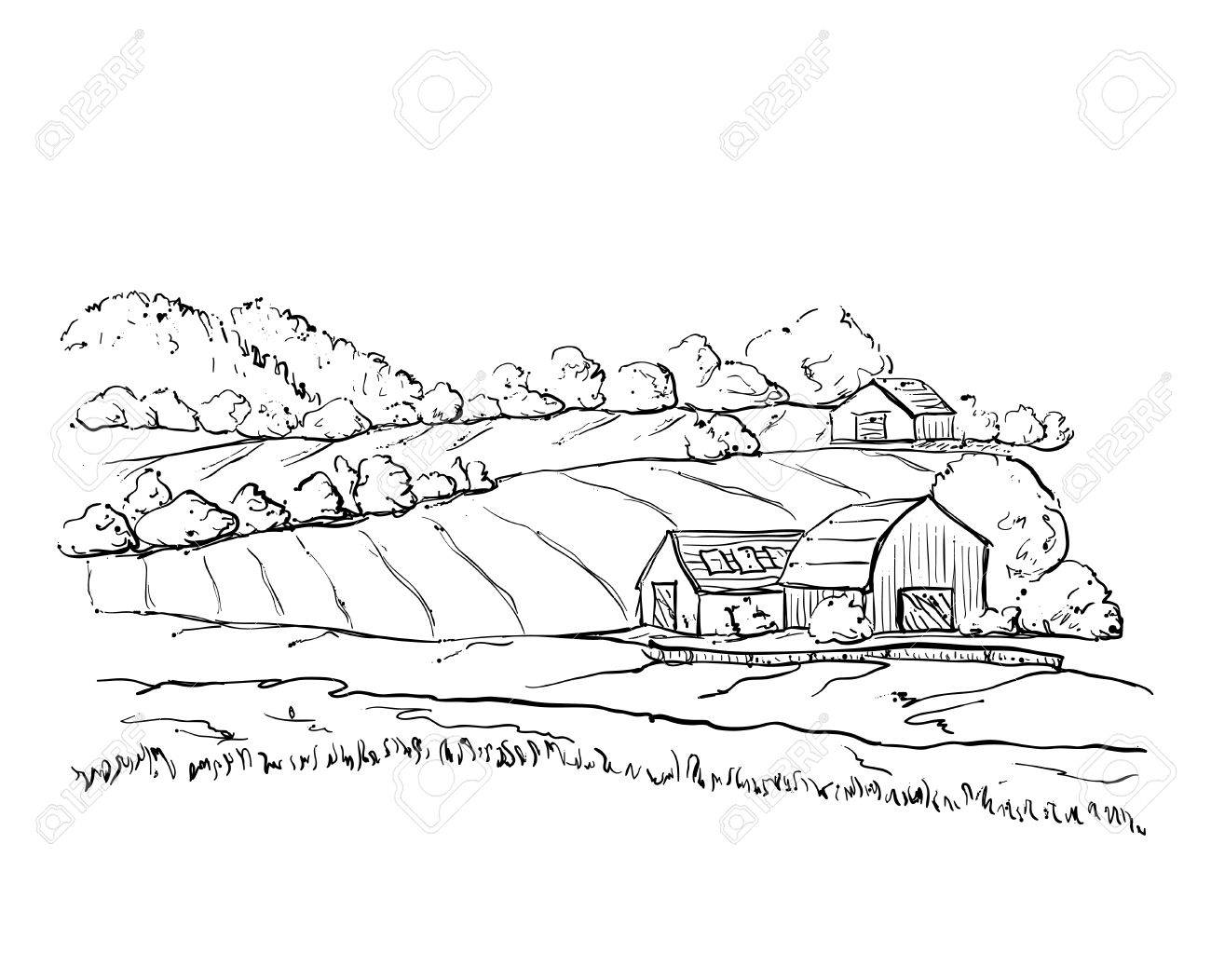 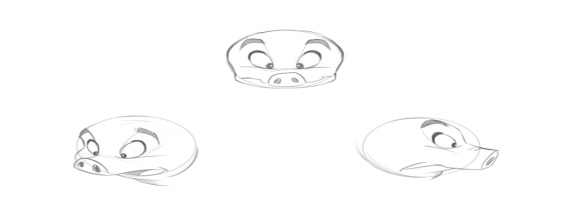                     __________________                                             ________________LJ lj                    LJULJAŠKA                                                              LJUBIČICA                                          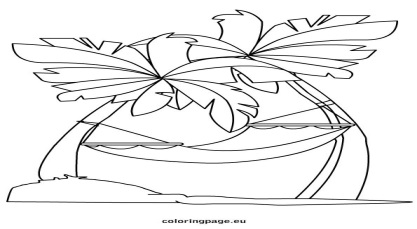 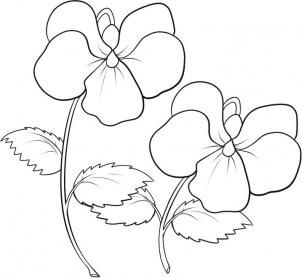       _________                    __________J j                      JABUKA                                       JAJE                                     JELKA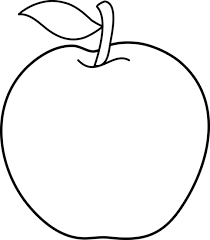 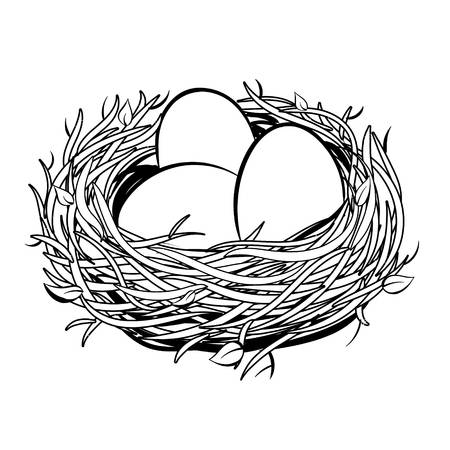 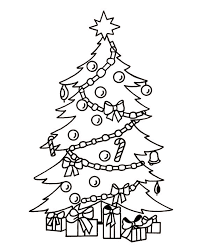             ___________________             ___________________         ____________________Napiši dve reči koje počinju na slovo NJ: _________________________________ .Napiši dve reči koje počinju na slovo LJ: _________________________________ .Napiši dve reči koje počinju na slovo J: __________________________________ .